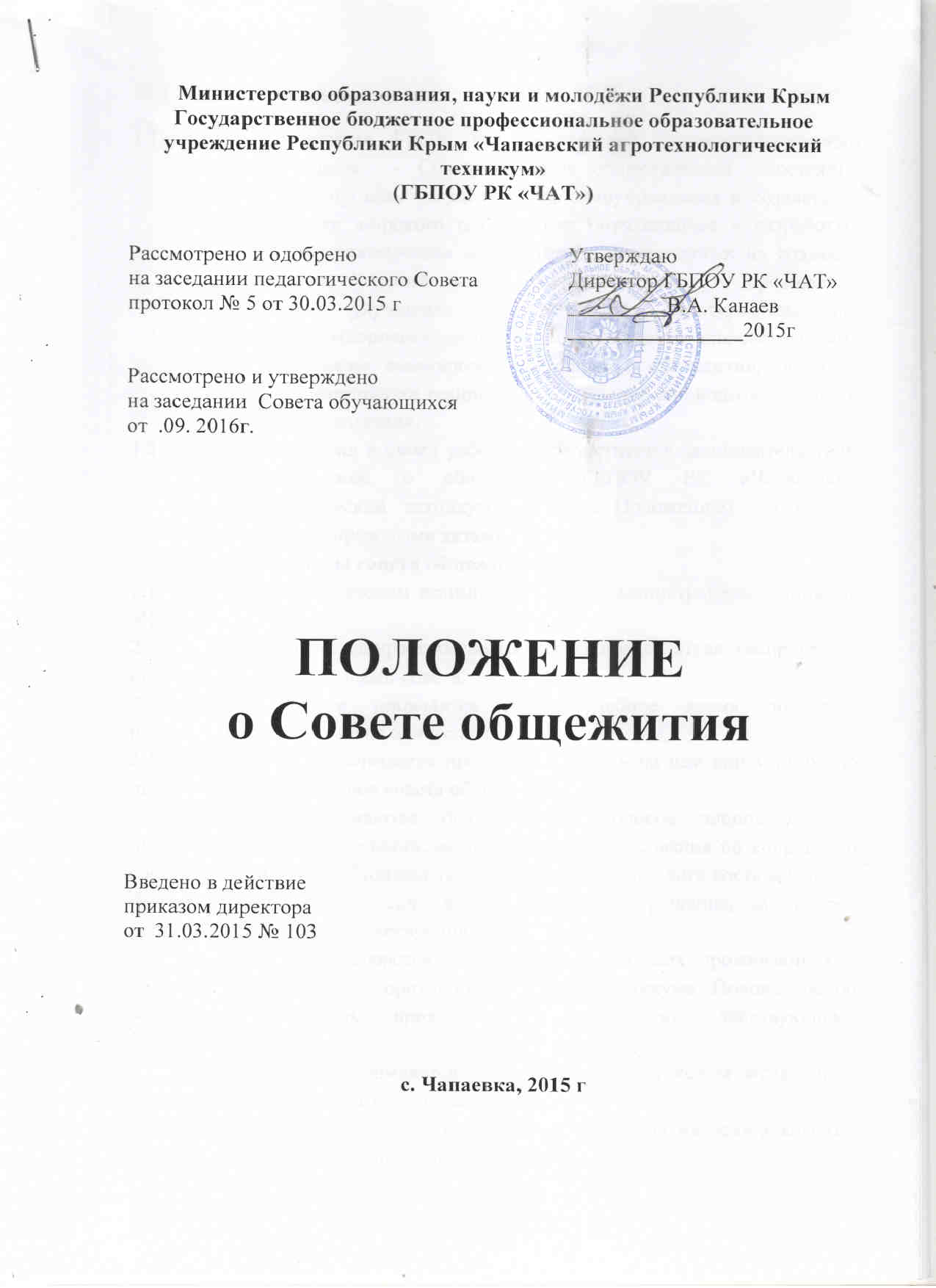 Общие положенияСовет общежития ГБОУ РК «Чапаевский агротехнологический техникум»(далее совет) является общественным постоянно действующим органом ученического самоуправления и создается в общежитии для широкого привлечения обучающихся к разработке, организации и проведению мероприятий, направленных на создание благоприятных условий для обучения, отдыха и проживания обучающихся, улучшение воспитательной, культурно-массовой, физкультурно-оздоровительной работы, пропаганды здорового образа жизни, улучшения санитарного состояния в общежитии, оказания помощи администрации техникума вулучшении жилищных условий и бытового обслуживания.Совет общежития в своей работе руководствуется законодательством РФ, Положением о общежитии ГБПОУ РК «Чапаевский агротехнологический техникум» и иными нормативными правовыми актами.Порядок работы совета общежития2.1. Совет работает в тесном взаимодействии с администрацией техникума «ЧАТ».2.2. Совет общежития избирает из своего состава председателя, распределяет обязанности между членами совета.2.3.Заседания совета проводятся во внеучебное время по мере необходимости, но не реже одного раза в месяц.2.4. Заседание совета считается правомочным, если на нем присутствовало не менее половины членов совета общежития.2.5. Решения принимаются большинством голосов членов совета, присутствующих на заседании, за исключением голосования по вопросам о составе совета, где необходимо две трети голосов от полного состава совета. В случае равенства голосов считается принятым решение, за которое проголосовал председательствующий.2.6. Решения совета являются обязательными для всех проживающих в общежитии, если они не противоречат Уставу техникума, Положению об общежитии, Правилам проживания в общежитии, действующему законодательству РФ.2.7. Решение совета оформляется документально протоколом заседаний и подписываются председателем совета.2.8. Решение совета вступает в силу с момента его принятия, если в решении не установлен иной срок введения его в действие.техникума.Цели работы совета общежития.3.1. Основными целями деятельности совета является формирование социальной активности молодежи, совершенствование системы общественного самоуправления, повышение ее результативности и эффективности в решении основных вопросов жизнедеятельности обучающихся. Задачами деятельности совета являются:создание благоприятных условий для развития способностей и интересов обучающихся;оказание помощи в реализации обучающимся своих прав и обязанностей;формирование умений и навыков организаторского мастерства;формирование здорового образа жизни;воспитание положительного отношения к труду;формирование принципиальности, организованности, ответственности;воспитание обучающихся как граждан, активных участников общественной жизни, тружеников, будущих членов семьи.Структура совета общежития.4.1. В состав совета общежития входят председатель, заместитель председателя, секретарь, и председатели комиссий, создаваемых в целях лучшего выполнения советом своих функций, развития и углубления принципов самоуправления.
Общее собрание обучающихся создает следующие постоянные комиссии совета общежития:по культурно- массовой работе;по спортивно- оздоровительной работе;по жилищно-бытовой работе;по информационной работе;общественного правопорядка и пожарной безопасности.4.2. Состав комиссий утверждается на заседании совета общежития. Члены комиссий совета могут присутствовать на заседаниях совета с правом совещательного голоса. Каждый член комиссии имеет определенный объем работы, занимается конкретными вопросами, входящими в функции данной комиссии. Комиссии совета могут изменять свой состав. Предложения по изменению состава комиссий обсуждаются комиссиями и вносятся на рассмотрение совета.4.3. При нарушении Правил проживания в общежитии членами совета они могут быть досрочно выведены решением совета из его состава с наложением соответствующего взыскания.
В случае неисполнения или ненадлежащего исполнения членами совета своих обязанностей они могут быть досрочно выведены из состава совета.
Новые члены совета вводятся в его состав взамен выбывших решением совета.
Изменение состава совета производится в порядке, предусмотренном п. 2.5. настоящего Положения.Права и обязанности совета общежития5.1. Совет имеет право:5.1.1. представлять интересы проживающих в общежитии во взаимоотношениях с администрацией техникума «ЧАТ», совместно с администрацией техникума осуществлять контроль по вопросам улучшения условий проживания обучающихся; заслушивать на своих заседаниях председателя совета, штатных работников общежития о мероприятиях по улучшению жилищно-бытового обслуживания проживающих в общежитии;5.1.2.высказывать свое мнение о выполнении должностных обязанностей работниками и вносить предложения в план работы коменданта общежития;5.1.3.привлекать обучающихся к дежурству по общежитию, по этажу, самообслуживанию и иным видам работ, направленным на улучшение жилищно-бытовых условий проживания, благоустройство общежития и озеленение территории, сооружению и оборудованию спортивных площадок, проведению систематических генеральных уборок помещений;5.1.4.вносить предложения в администрацию по вопросам улучшения жилищно-бытовых условий, выделения средств для культурно-бытового обслуживания проживающих в общежитии;5.1.5.требовать от администрации общежития своевременного ремонта или замены оборудования, мебели, постельного белья, а также устранения недостатков в бытовом обеспечении;5.1.6.ходатайствовать перед администрацией техникума о различных видах поощрения наиболее активным членам совета и обучающимся, активно участвующих в общественной жизни общежития;5.1.7.принимать к нарушителям Правил проживания в общежитии меры общественного воздействия: предупреждение, замечание, выговор, а также ставить перед администрацией техникума вопрос о применении к виновным мер дисциплинарного воздействия вплоть до лишения койко-места в общежитии и отчисления;5.1.8.обеспечивать своевременное информирование обучающихся о работе совета.5.2. Совет общежития обязан:5.2.1. после избрания, в течение месяца со дня проведения общего собрания разработать и утвердить перспективный план работы на год; аккуратно оформлять протоколы заседаний совета, планы работы, заявки на материалы и оборудование, постановления о наложении взыскания и др. документацию; обеспечивать гласность работы совета и выполнения принятых постановлений;5.2.2.оказывать помощь администрации в заселении общежития обучающихся 1 курса;5.2.3.следить за выполнением Правил проживания в общежитии, правил противопожарной безопасности и техники безопасности при использовании электрических приборов; содействовать обеспечению строгого пропускного режима; составлять графики дежурства по общежитию;5.2.4.регулярно проводить проверки санитарного состояния жилых комнат и мест общего пользования (не реже одного раза в неделю); координировать работу старост этажа;5.2.5.обеспечивать бережное отношение проживающих к собственности общежития, соблюдение чистоты в жилых помещениях и помещениях общего пользования; контролировать своевременное возмещение материального ущерба, причиненного общежитию проживающими;5.2.6.организовывать и координировать в общежитии работу кружков, спортивных секций в организации досуга обучающихся, обращая особое внимание на формирование здорового образа жизни; содействовать их работе;5.2.7.проводить смотры-конкурсы на звание «Лучшая комната», принимать участие в смотре-конкурсе «Лучшее общежитие» в соответствии с положениями о соответствующих смотрах-конкурсах;5.2.8.информировать администрацию общежития о нарушениях, произошедших в общежитии;5.2.9.принимать участие в организации работы комнат общего пользования в общежитии и следить за их целевым использованием; принимать участие в организации культурно-массовых и спортивно-оздоровительных мероприятий в техникуме;5.2.10. заслушивать на своих заседаниях отчеты о проделанной работе членов совета; предоставить отчет о проделанной работе за год на общем собрании обучающихся, проживающих в общежитии.Стимулирование работы членов совета общежития6.1. Члены совета, активно участвующие в работе совета по обеспечению соответствующих законодательству жилищно-бытовых условий и досуга проживающих, могут быть представлены к поощрению:отправка благодарственного письма родителям;объявление благодарности;награждение грамотой;ходатайство о досрочном снятии ранее наложенных взысканий;установление разовой надбавки к стипендии.Основные показатели работы совета общежития7.1. Работа совета оценивается по следующим критериям:количество проведенных общих собраний обучающихся, проживающих в общежитии;количество проведенных мероприятий по благоустройству общежития и прилегающей к нему территории;качество контроля за санитарным состоянием комнат и мест общего пользования;качество информационно-пропагандистской работы;количество проведенных культурно-массовых мероприятий;количество проведенных физкультурно-оздоровительных и спортивных мероприятий;количество совершенных правонарушений обучающимися, проживающими в общежитии, зарегистрированных в органах милиции;количество взысканий, наложенных наобучающихся за нарушения Правил проживания в общежитии;наличие надлежаще оформленной наглядной агитации в общежитии.8.   Документация  совета общежития.8.1  Все заседания Совета  протоколируются секретарем Совета, ведет протоколы.8.2 Протоколы  подписываются председателем и секретарем Совета.8.3 Протоколы хранятся в делах техникума 5 лет.8.4Информация о деятельности Совета вывешивается на информационном стенде.       Приложение 1к Положению о совете общежития ГБОУ РК «Чапаевский агротехнологический техникум»Распределение прав и обязанностей между членами совета. Председатель совета общежития: - организует студенческое самоуправление в общежитии и проведение мероприятий, предусмотренных перспективным планом работы;  -  обеспечивает постоянную связь с  комендантом общежития, воспитателем, администрацией техникума;  - участвует в работе комиссии по профилактике правонарушений; -  готовит и проводит общие собрания для проживающих в общежитии; - организовывает смотр-конкурс на звание «Лучшая комната»;                        содействует организации и проведению смотра-конкурса на звание «Лучшее общежитие»;- обеспечивает гласность, наглядность и подведение итогов соревнований, конкурсов и правонарушений; - курирует все виды культурно-оздоровительной  работы; - направляет и контролирует работу совета;- осуществляет рейды-проверки общежития;- рассматривает на заседании совета все случаи нарушения Правил проживания в общежитии, а также отчеты о работе членов совета;- проводит собрания обучающихся 1 курса для ознакомления с Правилами проживания в общежитии;- отчитывается о работе совета на общем собрании жильцов общежития;Заместитель председателя совета общежития:- в отсутствие председателя совета исполняет его обязанности;  - курирует наиболее ответственные направления работы совета;- может выполнять функции одного из членов совета;- организует планирование работы совета и его секторов;- контролирует выполнение планов и решений совета;- обеспечивает своевременную подготовку отчетов и справок совета;- составляет график дежурства по общежитию и контролирует его выполнение;- организует оформление и подбор материалов для стендов совета.Сектор по информационно - организационной работе:- организует проведение общих собраний студентов, проживающих в общежитии, заседаний совета, готовит информационный бюллетень совета; - своевременно информирует о решениях администрации техникума, совета;  - контролирует выполнение планов и решений совета;- ведет делопроизводство совета;- оформляет, пополняет и обновляет наглядную агитацию в общежитии;- оказывает содействие администрации общежития в проведении вселения в общежитие студентов в соответствии с утвержденным графиком;- организует выпуск стенной печати общежития.Сектор по культурно - массовой работе:- оказывает содействие администрации колледжа и общежития в решении задач организации досуга студентов;  участвует в распределении средств, выделяемых на культурно-массовые мероприятия в общежитии;- использует разнообразные формы работы: тематические вечера, вечера, посвященные знаменательным датам, профессиональным праздникам, встречи с интересными людьми, дом культуры и музей и т.д.;- выносит на обсуждение общих собраний студентов актуальных вопросов организации культурно-массовой работы;- содействует активному участию студентов в конкурсах «Лучшее общежитие»,  «Лучшая комната»;- участвует в организации и проведении литературно-музыкальных вечеров отдыха, вечеров отдыха, творческих выставок студентов;- рассматривает в установленном порядке и участвует в разбирательстве всех поступающих заявлений и жалоб от студентов;Жилищно-бытовой сектор:- контролирует заселение  студентов в общежитие;- способствует заключению Договора о взаимной ответственности сторон при заселении; контролирует наличие, сохранность мебели и инвентаря в помещениях общежития; контролирует своевременность оплаты за проживание в общежитии;- организует единые санитарные дни, работу по подготовке общежития к новому учебному году;- организует самообслуживание, контролирует соблюдение санитарно-гигиенических норм проживания;- следит за культурой быта, уюта и эстетики в жилых комнатах и помещениях общего назначения;- анализирует существующие условия и вносит совету и администрации общежития предложения по улучшению бытового обслуживания студентов, проживающих в общежитии;- проводит в общежитии смотры-конкурсы на звание «Лучшая  комната»;- организует систематический контроль за санитарным состоянием комнат и мест общего пользования;- организует мероприятия по благоустройству и озеленению территории, прилегающей к  общежитию.Спортивно – оздоровительный сектор:- оказывает содействие в привлечении студентов, проживающих в общежитии к участию в спортивных секциях, кружках, анализирует  их деятельность и информирует об этом обучающихся;- совместно с культорганизатором и преподавателем физвоспитания организует досуг студентов и проведение спортивно-массовых мероприятий;- анализирует существующие условия для спортивно -массовой работы и отдыха студентов и вносит совету и руководству техникума предложения по их улучшению;- организует работу по пропаганде здорового образа жизни, профилактике вредных привычек;- информирует студентов о проводимой в техникуме физкультурно-оздоровительной работе;- осуществляет создание и оборудование спортивной площадки возле общежития, а также поддержания ее в рабочем состоянии, соответствующему санитарно-гигиеническим и эстетическим нормам, а также правилам по технике безопасности.